NORTHCHURCH PARISH COUNCIL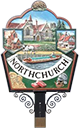 Clerk to the Council: Usha Kilich Northchurch Parish Council116D High StreetNorthchurchHP4 3QNTel./Fax. 01442 876911  email: northchurch.parishcouncil@zen.co.uk MEETING OF NORTHCHURCH PARISH COUNCILTo Councillors:Gordon Godfrey	ChairJon Clarke		Vice ChairBeryl EdwardsNeil PocockSue ReesLara Pringle	Peter HolditchMark SomervailYou are requested to attend a virtual meeting of the council to be held on 11 05 20 at 7.30 P.M.The agenda is below.Yours sincerelyUsha KilichClerk to the Council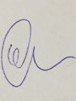 Dated this day 5th May 2020Public attendance and participation.Members of the public may attend these online meetings by providing an email address to the Clerk on northchucurch.parishcouncil@zen.co.uk . Up to 15 minutes will be available for public participation. An individual may speak for no more than 3 minutes. If you have a specific issue, please outline it in your email which the clerk will forward to all councillors. The Clerk will send you an email explaining how to join the meeting.  After joining, please keep your microphones muted unless invited to talk by the Chair.                                                                   AGENDA01/20	ELECTION OF CHAIR	To elect a Chairman for the ensuing Council year02/20	DECLARATION OF ACCEPTANCE OF OFFICE OF CHAIR	The Chairman to sign the Declaration of Acceptance of Office of Chair03/20	ELECTION OF VICE CHAIR	To elect a Vice Chair04/20	DECLARATION OF ACCEPTANCE OF OFFICE OF VICE CHAIR	The Vice Chairman to sign the Declaration of Acceptance of Office of Vice Chair05/20	APOLOGIES FOR ABSENCE	To receive apologies for absence06/20	DECLARATIONS OF INTEREST 	To declare an interest linked to any item on the agenda07/20	Public Participation allowed 15 minutes08/20	MINUTESTo approve the minutes of the meeting of 20th April 2020 and matters arising from previous meeting that are not included as an agenda item belowWe are waiting for more further information from 2 organisations that have requested funding: Age Concern Dacorum, and Peter White’s ‘gowns for local hospitals.Our website designer will produce a report on WCAG Compatibility for our June meetingWe are waiting for quotes for the Recreation Ground path work9/20	REPORT FROM BOROUGH/COUNTY COUNCILLORS	To receive a report from Borough/County Councillor (s)Cllr Douris to report on section 50 licence to completed by Go20 for entry gate.10/20	PAYMENT TO SUNNYSIDE RURAL TRUST To decide whether to pay Sunnyside Rural Trust the full monthly amount (as recommended in the report by Cllr. Godfrey) for the short period when their maintenance work was reduced due to Coronavirus safety considerations.11/20	TO FORM AN OPEN SPACE COMMITTEETo decide whether to form a new Open Space Committee to work with other members of the community in preparing a Neighbourhood Parish Plan. Parish Plans can be used to ensure local concerns and characteristics are taken into account before any planning decisions are made. A report by Cllr. Jon Clarke has been circulated and posted on our council website.12/20	TO APPOINT MEMBERS OF COMMITTEES AND COUNCILLOR REPRESENTATIVES ON OUTSIDE GROUPS FOR THE ENSUING YEAR13/20	FINANCE AND GENERAL PURPOSEApproval of Annual Governance Accountability Return 2020/21Financial Statement as at 31st March 2020Audit 2019/20PRECEPT; Notification of parish funding was confirmed as received on 12th April 2020. The total being £56,333Precept Demand			£34,821Council Tax Support Grant	     £873Concurrent Services		£16,099Wardens Grant			  £4,540Total for 2019/20			£56,333Total CIL amount received for 2020/21 was £12,026General Power of CompetenceTo agree by resolution that the Parish Council is entitled to use the above power, as set out in the Parish Councils (General Power of Competence) (Prescribed Conditions) Order 2012. The Parish Council is entitled as it has;A two thirds electoral mandateA qualified Clerk (CiLCA) (Level 4 Community Governance)Meeting DatesSchedule 2020/202114/20	DATE OF NEXT MEETING	The next meeting will be held on the 10th June by Virtual Meeting at 7.30pm.MEETING OF NORTHCHURCH PARISH COUNCIL PLANNING COMMITTEECouncillorsGordon GodfreyBeryl Edwards		ChairNeil Pocock		Vice ChairSue ReesMark SomervailPLANNING APPLICATIONS TO CONSIDER.1.  Reference: 20/00968/FHAProposal: Single storey front, side and rear extensions. Demolish existing garage, hip to          gable roof enlargement with rear dormer window.    Address: 43 St Marys Avenue Northchurch Berkhamsted Hertfordshire HP4 3RP 2.  Reference: 20/01025/FHA     Proposal: Two storey side extension and rear dormer extension     Address: 45 St Marys Avenue Northchurch Berkhamsted Hertfordshire HP4 3RP 3.   Reference: 20/00896/HPA Proposal: single storey rear extension measuring 8M deep with a maximum height of 3.4M and maximum eaves height of 2.3MAddress: Clamber Cottage Northchurch Lane Ashley Green HP5 3PDReference: 20/01069/TPOProposal: Works to TreesAddress: Egerton Rothesay School Durrants Lane Northchurch Berkhamsted Hertfordshire HP4 3UJDevelopment Management Committee 21st May 202019/03272/FUL - Construction of new chalet bungalow to the side/rear of 5 Tring Road. - Land To The Side/Rear 5 Tring Road, Dudswell, Berkhamsted, Hertfordshire, HP4 3SFDATE OF NEXT MEETINGThe next virtual meeting will be held on the 10th June following the 7.30p.m. Meeting of the Parish council.Committee MembersCommittee MembersCommittee MembersCommittee MembersCommittee MembersCommittee MembersCommittee MembersCommittee MembersCommittee MembersMembersJonClarkeBerylEdwardsGordonGodfreyPeterHolditchLaraPringleNeilPocockSueReesMarkSomervailPlanningChairyVice C.yYAllotmentsChairVice C.Finance & General PurposeRoad Traffic CommitteeVice C.yyyChairyyYOpen Space CommitteeChairVice C.Representatives on Outside GroupsRepresentatives on Outside GroupsOrganisation CouncillorNorthchurch & District AssociationGordon GodfreyNorthchurch United CharitiesNeil PocockCanal and Bulbourne LiaisonGordon GodfreyHertfordshire County CouncilTerry DourisDacorum Borough Council Lara PringleRecreation Ground MaintenanceGordon Godfrey and Neil PocockDacorum Environmental ForumMark SomervailSt Mary’s School GovernorJon ClarkePolice RepresentativeNeil PocockNorthchurch New Road CemeteryGordon Godfrey and Neil PocockNational Trust AshridgeEric Cook